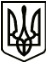 МЕНСЬКА МІСЬКА РАДАВИКОНАВЧИЙ КОМІТЕТПРОТОКОЛ засідання виконавчого комітету Менської міської ради (позачергового)12 жовтня 2021 року                            м. Мена	№ 18Початок о 14-00 год.        Склад виконкому затверджено рішенням 1 сесії 8 скликання Менської міської ради 16 грудня 2020 року № 12, рішенням 2 сесії 8 скликання Менської міської ради 22 січня 2021 року № 185, рішенням 4 сесії 8 скликання 24 березня 2021 року № 150, рішенням 8 сесії 8 скликання 30 липня 2021 року № 385, рішенням 9 сесії 8 скликання 31 серпня 2021 року № 473, рішенням 10 сесії Менської міської ради 8 скликання 21 вересня 2021 року № 571 (список додається).         Присутні 23 члени виконкому, Прищепа В.В. була присутня при розгляді питань №№ 290, 291, (список членів виконкому присутніх на засіданні додається). Відсутні з поважних причин  12 членів виконкому (список додається).         Присутні запрошені: Кроха Наталія Олексіївна, головний спеціаліст юридичного відділу Менської міської ради (при розгляді питань №296, №297); Москальчук Марина Віталіївна, начальник відділу соціального захисту населення, сім’ї, молоді та охорони здоров’я Менської міської ради (при розгляді питання №295); Примак Ірина Іванівна, головний спеціаліст відділу цифрових трансформацій та комунікацій.       Присутні:Нагорна Аня Олександрівна, помічник-консультант народного депутата України Гунька А.Г.; Прищепа Олексій Миколайович, журналіст газети «Наше слово».Засідання виконкому веде –Примаков Геннадій Анатолійович, міський голова.СЛУХАЛИ:
Примакова Г. А., який запропонував затвердити слідуючий порядок денний: Про початок опалювального сезону 2021-2022 років.Доповідає перший заступник міського голови Небера О.Л. 291. Про встановлення тарифу на перевезення пасажирів на міських автобусних маршрутах загального користування.Доповідає начальник відділу економічного розвитку та інвестицій Менської міської ради Скороход С.В.;       292. Про погодження Інвестиційної програми № 2 ТОВ «Менський комунальник» у сфері централізованого водопостачання та централізованого водовідведення на 2022 рік.Доповідає начальник відділу економічного розвитку та інвестицій Менської міської ради Скороход С.В.;293. Про погодження Інвестиційної програми № 3 ТОВ «Менський комунальник» у сфері централізованого водопостачання та централізованого водовідведення на 2022 рік.Доповідає начальник відділу економічного розвитку та інвестицій Менської міської ради Скороход С.В.294. Про погодження Інвестиційної програми № 4 ТОВ «Менський комунальник» у сфері централізованого водопостачання та централізованого водовідведення на 2022 рік.Доповідає начальник відділу економічного розвитку та інвестицій Менської міської ради Скороход С.В.;295. Про надання одноразової грошової матеріальної допомоги.Доповідає начальник відділу соціального захисту населення, сім’ї, молоді та охорони здоров’я Менської міської ради Москальчук М.В.;296. Про внесення змін до рішення виконавчого комітету Менської міської ради від 28.09.2021 № 272 «Про включення майна до Переліку другого типу».Доповідає головний спеціаліст юридичного відділу Менської міської ради Кроха Н.О.;297. Про погодження внесення змін до Договору оренди цілісного майнового комплексу.Доповідає головний спеціаліст юридичного відділу Менської міської ради Кроха Н.О. ГОЛОСУВАЛИ:«ЗА» - 23; «ПРОТИ» - немає; «УТРИМАЛИСЬ» - немає; «НЕ ГОЛОСУВАЛИ» - немає.ВИРІШИЛИ:Затвердити порядок денний відповідно до запропонованого проєкту з внесеними доповненнями.290. СЛУХАЛИ:Неберу О.Л. про те, що опалювальний період зазвичай починається з 15 жовтня, але є фактори, які впливають на його початок, а саме: зниження середньодобової температури протягом трьох діб менше ніж +8 градусів по Цельсію, зниження температури в приміщеннях нижче встановлених санітарно-гігієнічних норм. Небера О.Л. зазначив, що за останні 3 доби середньодобова температура становить +7,3 градуси по Цельсію, також надійшло звернення від Г.Разнована, генерального директора КНП «Менська міська лікарня» Менської міської ради щодо зниження температурного режиму у приміщеннях лікарні до 15-16 градусів по Цельсію, що не відповідає санітарним нормам та звернення від голови ОСББ «Берізка» щодо початку опалювального періоду в житловому фонді. Беручи до уваги зазначене вище, відмітив Олег Леонідович, пропонується  почати з 13 жовтня 2021 року опалювальний сезон 2021-2022 років в житловому фонді, закладах, установах, підприємствах, організаціях всіх форм власності на території населених пунктів Менської міської територіальної громади.ВИСТУПИЛИ:Скляр В.ГОЛОСУВАЛИ:«ЗА» - 23; «ПРОТИ» - немає; «УТРИМАЛИСЬ» - немає; «НЕ ГОЛОСУВАЛИ» - немає.ВИРІШИЛИ:Рішення № 290 «Про початок опалювального сезону 2021-2022 років»- приймається (додається).291. СЛУХАЛИ:Скорохода С.В., який повідомив про звернення ФОП Кадинського В.В. про встановлення тарифу на перевезення пасажирів на міських автобусних маршрутах загального користування № 1 «Лермонтова – Сіверський шлях» та № 2 «Сидоренка – Сіверський шлях», подані розрахунки тарифів. Скороход С.В. запропонував погодити проєкт рішення про встановлення тарифу, так як це рішення є регуляторним актом і потрібно ще місяць на його обговорення. Також він зазначив про необхідність змінити в п.5 запропонованого проєкту рішення, вказавши, що загальна вартість перевезення, запропонованого перевізником, становитиме 10 грн. (раніше було 9 грн.), а вартість квитка 5 грн. Таким чином за перевезення пасажири будуть сплачувати 5 грн. перевізнику і 5 грн. пропнується відшкодовувати перевізнику з бюджету територіальної громади.ГОЛОСУВАЛИ:«ЗА» - 22; «ПРОТИ» - 1; «УТРИМАЛИСЬ» - немає; «НЕ ГОЛОСУВАЛИ» - немає.ВИРІШИЛИ:Рішення № 291 «Про встановлення тарифу на перевезення пасажирів на міських автобусних маршрутах загального користування» - приймається (додається).292. СЛУХАЛИ:Скорохода С.В. про погодження Інвестиційної програми № 2 «Реконструкція водопровідного вводу з оснащенням будівлі типовим вузлом комерційного обліку води діаметром 32 мм багатоквартирного будинку в колодязі, що проєктується в м. Мена Чернігівської області» ТОВ «Менський комунальник» у сфері централізованого водопостачання та централізованого водовідведення на 2022 рік. Сергій Віталійович зазначив, що на попередньому засіданні виконкому рішення по даному питанню не було прийнято, необхідно було ще довивчити це питання. На протязі двох останніх тижнів було проведено зустрічи з жителями міста, які проживають в багатоповерхових будинках, з приводу оснащення житлових будинків вузлами комерційного обліку води. Під час зустрічей деякі жителі погоджувались з необхідністю прийняття вказаної інвестиційної грограми, деякі говорили про те, що власними силами встановлять прилади комерційного обліку води. Скороход С.В. запропонував прийняти рішення, яким погодити вказану інвестиційну програму, наголосивши при цьому на закінченні термінів розгляду звернення ТОВ «Менський комунальник» про погодження програми. Також Сергій Віталійович пояснив, що згідно інвестиційної програми планується провести реконструкцію водопровідного вводу з оснащенням будівлі типовим вузлом комерційного обліку води діаметром 32 мм в колодязі що проєктується (новозбудований) в двоповерхових будинках в м.Мена (де відсутній колодязь чи відсутні умови для встановлення вузла комерційного обліку води в підвалі будинку) з загальним обсягом фінансування у сумі 553,98 тис.грн. без ПДВ. Чинне законодавством передбачає встановлення вказаних вузлів до 01.08.2022 року.  Обладнання одного багатоповерхового будинку (двоповерхівка) в даному випадку складає 29, 157 тис. грн без ПДВ. Крім того Скороход С.В. пояснив, що в разі погодження даної програми ТОВ «Менський комунальник» розробить тариф на послуги з централізованого водопостачання для споживачів, які проживають в двохповерхових будинках де не встановлено вузли обліку води і відсутній колодязь чи відсутні умови для встановлення вузла комерційного обліку води в підвалі будинку. Тариф для таких споживачів збільшиться на 69 грн. за 1 куб.м. води. В разі, якщо жителі за власний кошт встановлять вузли комерційного обліку води, то будуть сплачувати за послуги без урахування збільшення тарифу в зв’язку з впровадженням інвестиційної програми.ВИСТУПИЛИ:Небера О.Л., Примаков Г.А., Стальниченко Ю.В., Зелений І.І., Гаєвой С.М., Івченко В.В.ГОЛОСУВАЛИ:«ЗА» - 21; «ПРОТИ» - немає; «УТРИМАЛИСЬ» - 1; «НЕ ГОЛОСУВАЛИ» - 1.ВИРІШИЛИ:Рішення № 292 «Про погодження Інвестиційної програми № 2 ТОВ «Менський комунальник» у сфері централізованого водопостачання та централізованого водовідведення на 2022 рік» - приймається (додається).293. СЛУХАЛИ:Скорохода С.В. про Інвестиційну програму № 3 «Реконструкція водопровідного вводу з оснащенням будівлі типовим вузлом комерційного обліку води діаметром 32 мм багатоквартирного будинку в існуючому колодязі в м. Мена Чернігівської області» ТОВ «Менський комунальник» у сфері централізованого водопостачання та централізованого водовідведення на 2022 рік із  загальним обсягом фінансування у сумі 216,71 тис.грн. без ПДВ.Сергій Віталійович зазначив, що дана програма є схожою з інвестиційною програмою № 2, яку погодили при розгляді попереднього питання сьогоднішнього порядку денного, але є відмінність – це те, що згідно даної інвестиційної програми планується провести реконструкцію водопровідного вводу з оснащенням будівлі типовим вузлом комерційного обліку води діаметром 32 мм в існуючому колодязі  в двоповерхових  будинках в м.Мена. Тариф при цьому для споживачів, які проживають в таких двохповерхових будинках і самостійно не встановили вузли комерційного обліку води, збільшиться на 19 грн. за 1 куб.м. води. В разі, якщо жителі за власний кошт встановлять вузли комерційного обліку води, то будуть сплачувати за послуги без урахування збільшення тарифу в зв’язку з впровадженням інвестиційної програми. ГОЛОСУВАЛИ:«ЗА» - 21; «ПРОТИ» - немає; «УТРИМАЛИСЬ» - 1; «НЕ ГОЛОСУВАЛИ» - 1.ВИРІШИЛИ:Рішення № 293 «Про погодження Інвестиційної програми № 3 ТОВ «Менський комунальник» у сфері централізованого водопостачання та централізованого водовідведення на 2022 рік» - приймається (додається).294. СЛУХАЛИ:Скорохода С.В. про Інвестиційну програму № 4 «Реконструкція водопровідного вводу з оснащенням будівлі типовим вузлом комерційного обліку води діаметром 15 мм приватного будинку в колодязі що проектується в м. Мена Чернігівської області» ТОВ «Менський комунальник» у сфері централізованого водопостачання та централізованого водовідведення на 2022 рік. Сергій Віталійович зазначив, що згідно даної програми передбачається встановлення вузлів комерційного обліку води для приватних одноповерхових будинків, де вони відсутні і де є необхідність облаштування колодязя. Вартість такого облаштування приблизно 24 000 грн. Скороход С.В. відмітив про недоцільність погодження вказаної програми.ГОЛОСУВАЛИ:«ЗА» - нема; «ПРОТИ» - немає; «УТРИМАЛИСЬ» - 22; «НЕ ГОЛОСУВАЛИ» - 1.ВИРІШИЛИ:Рішення № 294 «Про погодження Інвестиційної програми № 4 ТОВ «Менський комунальник» у сфері централізованого водопостачання та централізованого водовідведення на 2022 рік» - не приймається (проєкт рішення додається).295. СЛУХАЛИ:Москальчук М.В. про заяву та подані документи про надання одноразової грошової матеріальної допомоги Варави Ірини Анатоліївни (м. Мена) на лікування чоловіка, учасника АТО, який потребує вартісного лікування, у сумі 10 000 грн., враховуючи матеріально-побутові умови проживання та скрутне матеріальне становище, що склалося в заявниці.ГОЛОСУВАЛИ:«ЗА» - 22; «ПРОТИ» - немає; «УТРИМАЛИСЬ» - немає; «НЕ ГОЛОСУВАЛИ» - 1.ВИРІШИЛИ:Рішення № 295 «Про надання одноразової грошової матеріальної допомоги» - приймається (додається).296. СЛУХАЛИ:Кроху Н.О., яка запропонувала внести зміни у п.1 рішення виконавчого комітету Менської міської ради від 28.09.2021 № 272 «Про включення майна до Переліку другого типу», а саме:-виключити кабінет № 41 (корисна площа 11,3 кв. м. загальна площа 16,5 кв.м.);-включити кабінет № 42 (корисна площа 11,3 кв. м. загальна площа 16,5 кв.м.)ГОЛОСУВАЛИ:«ЗА» - 22; «ПРОТИ» - немає; «УТРИМАЛИСЬ» - немає; «НЕ ГОЛОСУВАЛИ» - 1.ВИРІШИЛИ:Рішення № 296 «Про внесення змін до рішення виконавчого комітету Менської міської ради від 28.09.2021 № 272 «Про включення майна до Переліку другого типу»» - приймається (додається).297. СЛУХАЛИ:Кроху Н.О. про звернення Акціонерного товариства «Облтеплокомуненерго» щодо продовження Договору оренди цілісного майнового комплексу від 27 серпня 2002 року № 819. Кроха Н.О. зазначила про можливість та доцільність продовження без проведення аукціону з 25 січня 2022 року Договору оренди цілісного майнового комплексу від 27 серпня 2002 року № 819 строком на 2 роки 11 місяців, укладений між Менською міською радою та АТ “Облтеплокомуненерго”, а також запропонувала погодити внесення змін до Договору оренди цілісного майнового комплексу від 27 серпня 2002 року № 819 в частині продовження його на строк 2 роки 11 місяців.ГОЛОСУВАЛИ:«ЗА» - 22; «ПРОТИ» - немає; «УТРИМАЛИСЬ» - немає; «НЕ ГОЛОСУВАЛИ» - 1.ВИРІШИЛИ:Рішення № 297 «Про погодження внесення змін до Договору оренди цілісного майнового комплексу» Менської міської ради» - приймається (додається).Міський голова	       Геннадій ПРИМАКОВКеруючий справамивиконавчого комітету ради	       Людмила СТАРОДУБ